Tematický blok č. 9 Poznáváme své město - Praha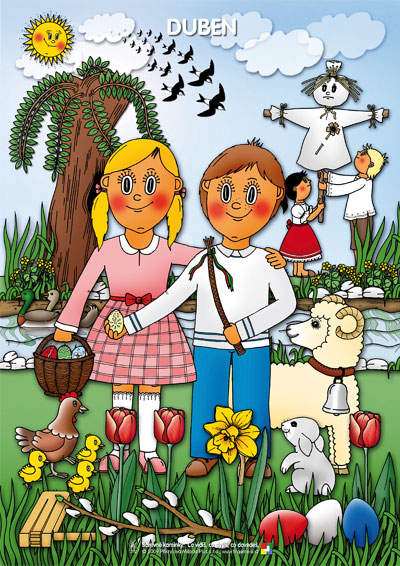 Třída – Motýli
1. týden Praha
Hlavní cíl: Cílem tohoto bloku je seznámení s různými dopravními prostředky ve městě a mezi městy a základy bezpečnosti provozu. Seznámení s nejznámějšími historickými památkami v Praze a pověstmi o nich.Na konci tohoto období děti obvykle zvládnou:Zvládají stříhání  - dle individuálních možností.   Poznají základní tvary. Respektují základní pravidla bezpečného chování ve městě, na ulici.Znají některé Staré pověsti pražské. Znají základy bezpečného pohybu ve městě. Poznají nejznámější památky Prahy. Milí rodiče, tento materiál Vám poslouží v přípravě předškoláků na školní docházku či k distanční výuce pro předškoláky z důvodu uzavření naší mateřské školy z vládního nařízení. Distanční výuka se stala součástí školského zákona, a to i v mateřských školách. Děti s povinnou předškolní docházkou jsou povinny tuto výuku plnit. Je to způsob výuky, který probíhá na dálku v době, kdy jiné formy výuky jsou znemožněny nebo omezeny pro různé krizové situace. V našem případě z vládního nařízení uzavření MŠ z důvodu Covid 19. Naleznete zde úkoly pro předškoláky a dále i několik tipů, jak u předškolních dětí rozvíjet jednotlivé oblasti: řeč, sluch, motoriku atd. Vše je voleno s ohledem na oblasti rozvoje dětí dle RVP pro předškolní vzdělávání. Z pracovních listů zvolte alespoň 3 a z nabídky aktivit si vyberte opět minimálně dvě. Básnička pro tento týden: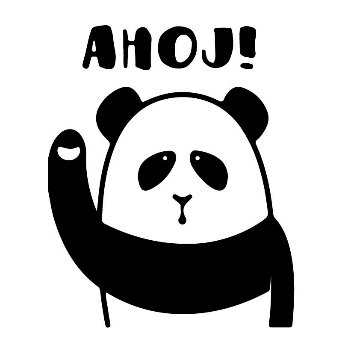 Dobrý den, dobrý den, 
dneska máme krásný den. 
Ruce máme na tleskání 
a nožičky na dupání. 
Dobrý den, dobrý den, 
vyrazíme ven!Dnes sice nemůžeš do školky, ale to vůbec nevadí. Pozdrav se doma s maminkou nebo tatínkem. Ručičky si procvič tleskáním a nožičky dupáním. Pak už zbývá se jen obléct a vyrazit ven. Máme totiž nový týden a také nové téma – město Praha. Tak pojď to naše město prozkoumat.Tipy na činnosti s rodiči:Rozumové činnosti: Pověz si s maminkou o našem městě, ve kterém žiješ. Prohlédni si přitom obrázky našeho města pomocí encyklopedie, nebo využij internet, průvodce. Co by se ti líbilo v našem městě mít? Kdo je prezident a jak se jmenuje? Co vše v našem městě máme, co se ti tu líbí a co naopak ne. Máme tu nějaké památky? Viděl/a si je na vlastní oči?Mapa: Zkus si na mapě najít, kde bydlíš, kde je naše školka. Máš doma globus? Zkus najít naši zemi, je malinká, viď?Příloha č. 1 –  prohlédni si obrázek. Jaké památky na něm vidíš. Mluv ve větách.Literární činnosti:Poslechni si starou pověst, jak to bylo dříve v Praze: https://www.youtube.com/watch?v=T2Z1IdD3cSc
Pohybové činnosti: Při procházce v centru města potkáš spoustu lidí. Musíš se jim vyhnout, aby nedošlo ke srážce. Teď ale ven moc nemůžeš, abys to nezapomněl/a, připrav si překážkovou dráhu doma. Třeba z židliček, stolů, hraček. Můžeš je přelézat, podlézat, proběhnout – rychle i pomalu. Házet balonem na cíl. Pokud vše zvládneš, jsi z procházky doma. Konstrukční činnosti:Postav si ze stavebnice hrad. Podobá se pražskému hradu? Kdo bydlí v pražském a kdo ve tvém. Určitě máš nějaké panáčky.Matematické dovednosti:Počítání si můžeš procvičit manipulací s panáčky v hradu. Spojit s procvičením předložek před, za, v, na, vedle.Zrakové vnímání:Zkus si online omalovánku domu 
https://www.onlineomalovanky.cz/omalov%C3%A1nka-chalupa-se-dv%C4%9Bma-kom%C3%ADny_16944.htmlHudební činnosti:Naše město Praha je opravdu veliké a nabízí toho spoustu, ty už jsi určitě unavený/á po tolika informacích, které ses dozvěděl/a. Lehni si hezky na záda, zavři očička, nekřiž končetiny a jen poslouchej hudbu. Pokud bys měl/a energii, můžeš se po chvilce posadit a prohlížet si obrázky v odkaze. Poznáš, co je na obrázku, barvu, počet, nebo dokonce jak se památka jmenuje? https://www.youtube.com/watch?v=Iu7_Xu99-pkPracovní listy:(viz. přílohy)Logopedie:Příloha č. 4 – Povyprávěj si s rodiči o tom, kde bydlíš. Do obdélníku nakresli domeček nebo panelák ve kterém bydlíš. Znáš i adresu? Kam chodíš do školky, kudy se tam dostaneš, jaké dopravní prostředky musíš využít. Pověz, co vše v městě najdeš, nebo bydlíš na vesnici?Výtvarné činnosti:Příloha 6 – Vymaluj si hezky obrázek a nezapomeň využít hodně barviček. Potom ho vystřihni s pomocí nebo bez na několik částí a nalep na papír.Grafomotorika:Příloha č. 3 – Dokresli domečku střechu a pak si jej vymaluj.Předmatematické činnosti:Příloha č. 7 – Umíš poznat tvary? Vybarvi si panáčka podle tvarů a barviček dle vzoru.Příloha č. 5 – Poznáš tvary? Vystřihni si je a slož domeček z částí. Potom si ho můžeš vymalovat.Pusť se s maminkou do práce a pak tě čeká slíbená..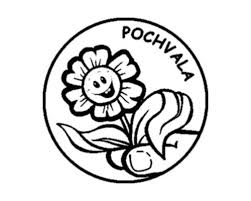 